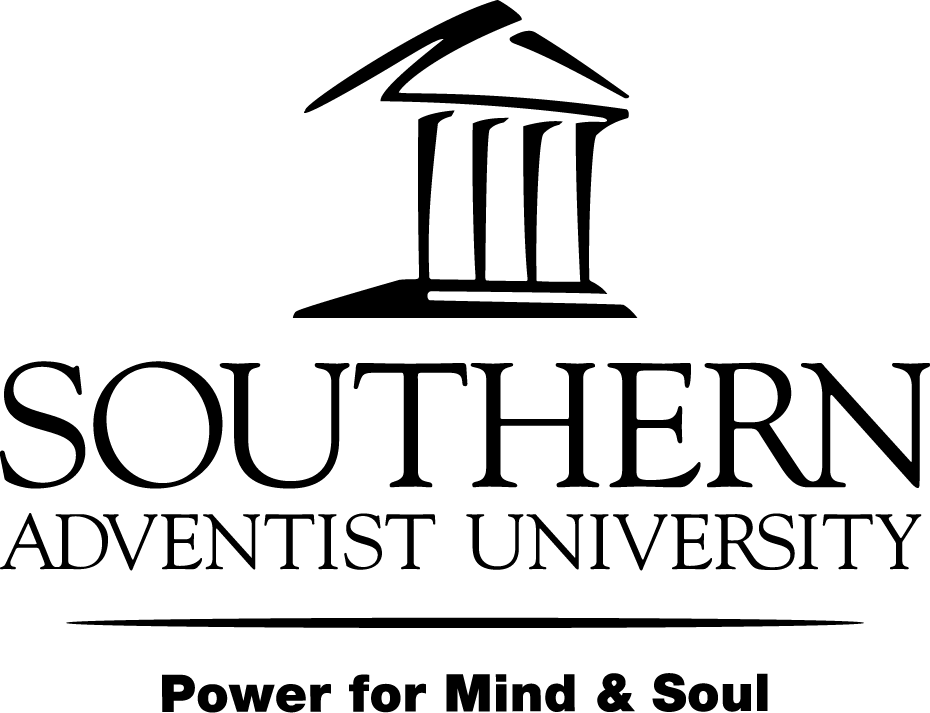 School  ofTerm: Fall, 2014-15August 25, 2014-December 17, 2014XXXX 1234, Name of CourseCourse SyllabusX CreditsBuilding Name Room #Instructor Name and TitleEmailxxxxxx@southern.eduOffice AddressOffice Phone423-236-xxxxCollegedale, TN  37315Fax423-236-xxxxOtherxxx-xxx-xxxxPlease do not call before X am or after X pm.Office HoursMonday XxxTuesdayXxxWednesdayXxxThursdayXxxFridayxxxHelp is available outside of office hours by appointment only.  Please contact me via phone or email to make an appointment.Help is available outside of office hours by appointment only.  Please contact me via phone or email to make an appointment.Help is available outside of office hours by appointment only.  Please contact me via phone or email to make an appointment.Help Available from Other SourcesHelp Available from Other SourceseClass Help Desk:eClassStudent ClickersTurnitin423-236-2086eclasshelp@eclass.eduMcKee Writing Center:Writing help for any class. Call to make an appointment423-236-2788McKee LibraryInformation Support Systems:Desktop Computer Support 423-236-2712Wright HallLab Assistant:Name and contact infoOffice Assistant:Name and contact infoCourse Description:Taken from catalogRationale for Course:List your rational: Where does it fit in the scheme of the degree, etc.Textbooks: List textbooks in in Bibliographic StyleSupplemental Reading:List in Bibliographic StyleCourse Concept Map or purpose:Learning Outcomes:List your Learning outcomes stated in learner-centered, measurable terms using active verbs (Bloom’s Taxonomy)Instructional Strategies/Methodology Instructional Strategies/Methodology Methods of instruction (Includes explanation of how material will be taught—lecture, small group discussion, problem-based learning, group/individual presentation, etc.) Adapt to meet your own methodologies and strategies:A collegial teaching/learning modality is anticipated, in which the function of the instructor is primarily that of guide and facilitator. The instructional context seeks to attain the highest level of critical thinking and scholarly synthesis possible. This course will utilize the following instructional methods, among others: Presentation of core concepts and methodologies via media-enhanced lectures Collegial discussion of XXXXXXXXXXXXXXX, and issues, based on 
professional experiences, readings undertaken, and personal beliefs Modeling, demonstration, and writing assignmentsUtilization of Web-based reference materials and resourcesMethods of instruction (Includes explanation of how material will be taught—lecture, small group discussion, problem-based learning, group/individual presentation, etc.) Adapt to meet your own methodologies and strategies:A collegial teaching/learning modality is anticipated, in which the function of the instructor is primarily that of guide and facilitator. The instructional context seeks to attain the highest level of critical thinking and scholarly synthesis possible. This course will utilize the following instructional methods, among others: Presentation of core concepts and methodologies via media-enhanced lectures Collegial discussion of XXXXXXXXXXXXXXX, and issues, based on 
professional experiences, readings undertaken, and personal beliefs Modeling, demonstration, and writing assignmentsUtilization of Web-based reference materials and resourcesThe following technologies will be required for use by all students:The following technologies will be required for use by all students:eClassClickers-purchase at bookstoreTurnitinMS Office 2010+Class PoliciesDisabilities Statement:Find current statement for specific semesters at : https://www.southern.edu/disabilitysupport/facultystaff/Pages/syllabusstatements.aspx In keeping with University policy, any student with a disability who needs academic accommodations should contact Disability Support Services at 236-2574 or Lynn Wood Hall, room 137 to arrange a confidential appointment with the Disability Services Coordinator (DSC) before or during the first week of classes.  (Students who request accommodations after the third week of the semester might not complete the process in time to receive accommodations for that semester.)  Legally, no retroactive accommodations can be provided. For more details, visit the Disability Support Services website at www.southern.edu/disabilitysupport . 

Accommodations for disabilities are available only as recommended by Disability Support Services. Students whose accommodations are approved will be provided confidential letters which students should review and discuss with their professors in relation to particular course requirements.   Attendance and Excused Absences:Write policy hereReporting an Illness:Write policy hereExtra Credit Work:Write policy hereAcademic Honesty Statement:Find current statement at:https://www.southern.edu/sites/academics/Faculty_Information/Pages/importantinformationforfaculty.aspxAcademic honesty is one of the important values that enable us to function as a university. The spirit of honest inquiry requires that students and faculty members properly cite the sources used in studies and writing. It is important for us to be able to trust each other as we learn from each other's presentations, written work, and visual communication in order to keep the teaching/learning enterprise functioning well.
 Academic honesty is even more critical at a university that offers a Christian education. Respect for other individuals' work means that we will give them proper credit for their thoughts and expressions whenever used as a resource for our own projects and communications.Use of Turnitin:Turnitin is a company Southern Adventist University contracts with that provides resources for students and a service for professors who may need to verify the academic integrity with which papers or projects have been prepared and submitted.Other Categories-Place title in this boxInclude reminders about lab safety, health concerns, disposal of toxic materials, etc, when appropriate.Feedback/Assessment/Grading PolicyOutlines teacher feedback about grades including timeline and methodsDescribes in detail the criteria how students are to be graded, including assignments and weighting, grading scale, grading criteria, and testing methodsGrading ScaleGrading ScaleGrading ScaleGrading ScaleGrading ScaleGrading ScaleThe following Grading Scale will be used:The following Grading Scale will be used:The following Grading Scale will be used:The following Grading Scale will be used:The following Grading Scale will be used:The following Grading Scale will be used:A93-100%C73-77%A-90-92%C-70-72%B+88-89%D+68-69%B83-87%D63-67%B-80-82%D-60-63%C+78-79%F59% and belowRubrics UsedThe following Rubrics will be used for grading:Class CalendarInsert a class calendar here including:A tentative schedule and topic outline for course by class periodsDue dates for readings, papers, projectsQuiz, exam, and final exam datesHolidays Last day to drop